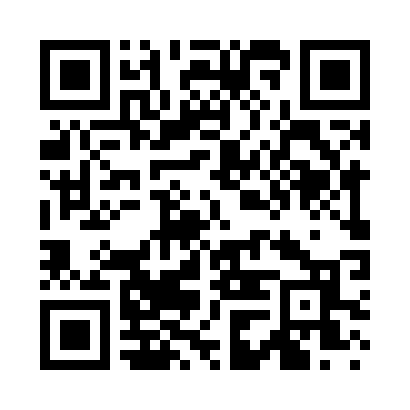 Prayer times for Hoseville, New York, USAMon 1 Jul 2024 - Wed 31 Jul 2024High Latitude Method: Angle Based RulePrayer Calculation Method: Islamic Society of North AmericaAsar Calculation Method: ShafiPrayer times provided by https://www.salahtimes.comDateDayFajrSunriseDhuhrAsrMaghribIsha1Mon3:355:241:065:128:4710:362Tue3:365:251:065:128:4710:363Wed3:375:261:065:128:4710:354Thu3:385:261:065:128:4610:355Fri3:395:271:075:128:4610:346Sat3:405:271:075:128:4610:337Sun3:415:281:075:128:4510:338Mon3:425:291:075:128:4510:329Tue3:435:301:075:128:4410:3110Wed3:445:301:075:128:4410:3011Thu3:455:311:075:128:4310:2912Fri3:475:321:085:128:4310:2813Sat3:485:331:085:128:4210:2714Sun3:495:341:085:128:4110:2615Mon3:505:351:085:128:4110:2516Tue3:525:351:085:128:4010:2317Wed3:535:361:085:118:3910:2218Thu3:555:371:085:118:3810:2119Fri3:565:381:085:118:3810:2020Sat3:575:391:085:118:3710:1821Sun3:595:401:085:118:3610:1722Mon4:005:411:085:108:3510:1523Tue4:025:421:085:108:3410:1424Wed4:035:431:085:108:3310:1325Thu4:055:441:085:108:3210:1126Fri4:065:451:085:098:3110:0927Sat4:085:461:085:098:3010:0828Sun4:095:471:085:088:2910:0629Mon4:115:481:085:088:2810:0530Tue4:135:491:085:088:2710:0331Wed4:145:501:085:078:2510:01